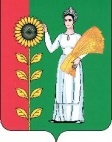 СОВЕТ ДЕПУТАТОВ СЕЛЬСКОГО ПОСЕЛЕНИЯБОГОРОДИЦКИЙ   СЕЛЬСОВЕТДобринского муниципального районаЛипецкой области67-я сессия IY созываР Е Ш Е Н И Е24.01.2014 г.                   ж.д. ст.Плавица                             №  181–рсО работе  муниципального  автономного бюджетного учреждения  культуры «Богородицкий поселенческий центр  культуры»за 2013 год Заслушав и обсудив отчет директора  МАБУК «Богородицкий  поселенческий центр  культуры» о проделанной работе  за 2013 год , учитывая решение постоянной комиссии по правовым вопросам ,местному самоуправлению , работе с депутатами и по делам семьи и молодёжи Совет депутатов сельского поселения Богородицкий сельсовет РЕШИЛ: 1. Информацию  директора МАУК« Богородицкий поселенческий центр »  «О  работе  муниципального  автономного учреждения  культуры «Богородицкий поселенческий центр  культуры» за 2013год принять к сведению.Председатель Совета депутатов  Сельского поселенияБогородицкий сельсовет                                                    А.И. ОвчинниковОтчето проделанной работе Плавицкого СДК за 2013 год.     За 2013 год работниками ДК было проведено 124 мероприятия: из них 101 дискотека и 23 культурно - массовых мероприятия, на которых присутствовало более 12 000 тыс. человек.   В связи с юбилеем Липецкой области (60лет) ДК принял активное участие в районном и областном смотрах – конкурсах по организации досуга населения и развития народного творчества, выставке декоративно – прикладного и изобразительного творчества. При подведении итогов Богородицкий ПЦК – директор Николай Муравлев награжден дипломом и ценным подарком, а также мастера прикладного искусства: Александр Левин и Станислав Ухлин. Конкурс детских рисунков  «Родная моя сторона» - награда - дипломы. Рук. Е.Зароченцева. «Добрая книга – детям Добринки» – 7 районный фестиваль детского чтения – диплом 2 степени. Утренняя звезда – Катя Новикова и Настя Тарнушенко также стали обладателями дипломов 2 степени. Рук. В. Свинцов.   Работники ДК и участники художественной самодеятельности принимали активное участие в проведении следующих мероприятий: День молодежи, Выпускной – 2013 - гимназия, выпускной – 2013 – детский сад, День России.   На базе ДК систематически проводились дискотеки, а также плановые и внеплановые культурно - массовые  мероприятия: Новогодняя дискотека « На снегу»; День защитника Отечества; Проводы русской зимы; концерт, посвященный международному женскому дню 8 Марта; шествие Памяти со свечами, посвященное 68 - летию Победы – 8 мая; Торжественный митинг, концерт и чаепитие, посвященные 68 - летию Победы в Великой Отечественной войне – 9 мая; День Пограничника, День ВДВ; вечер, посвященный Тихону Хренникову; 85 лет Добринскому району; открытие парка в Добринке; концерты и музыкальное оформление выборов, сход граждан.   В ДК проводилась профилактическая работа по правонарушениям среди подростков. Поддерживалась чистота и порядок, как в самом ДК, так и на близ лежащей территории. Силами работников был проведен косметический ремонт в кабинете художественного руководителя, раздевалке, фойе, ремонт крыши.   Районная  пресса в рубрике «Новости культуры» неоднократно освещала мероприятия, проводимые ДК: «Необходимо жить заботами человека», «Заветные зерна Добринского края», «Юные таланты порадовали зрителей», «К юбилею великого композитора», «В воскресный день» и другие. В методический центр систематически сдавались планы работы, сценарии, фотографии. Работники постоянно повышали свой профессиональный уровень, участвуя на районных и областных курсах, семинарах и мероприятиях. Деньги, заработанные за проведение мероприятий, использовались на неотложные нужды. Бюджетные средства, выделенные на 2013 год,  расходовались полностью на нужды учреждения.Директор ДК:                                      Н. Н. Муравлев